ATTIVITA’ DIDATTICA CLASSI SECONDEI.C.BEREGUARDO  SETTIMANA DAL 16/03/ AL 22/03/2020ARTE E IMMAGINEPROF.PRESEGLIOLABORATORIO PRATICO: IL PAESAGGIO E I PIANI DI PROFONDITA’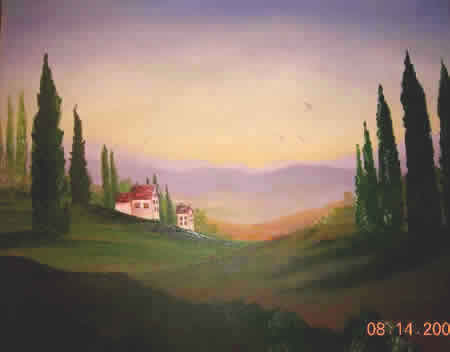 -UNA VOLTA INDIVIDUATI I PIANI DI PROFONDITA’ NEL PAESAGGIO, RIPRODUCI L’IMMAGINE E COLORALA CON I PASTELLI- IL PRIMO PIANO HA I COLORI PIU’ SCURI(CALCATI) E ANDANDO VERSO LO SFONDO I COLORI SI ATTENUANO-ATTENZIONE AGLI ALBERI CHE SI RIMPICCIOLISCONO VERSO L’ORIZZONTE -RICORDA CHE GLI ALBERI SONO PARALLELI ALLE LINEE VERTICALI DEL FOGLIO(CHI AVESSE GIA’ COMINCIATO IN CLASSE IL DISEGNO LO PUO’ PORTARE A TERMINE)